Проектная декларация 
Общество с ограниченной ответственностью «Приокский парк»по строительству жилой застройки "Приокский парк"
с универсальным спортивным комплексом
(1-ый этап строительства: многоквартирный жилой дом с нежилыми помещениями блок-секция №1, блок-секция №2) Информация о застройщикеИнформация о проекте строительства
12 декабря 2009 года.1. Фирменное наименование
МестонахождениеРежим работыОбщество с ограниченной ответственностью «Приокский парк»
Адрес местонахождения: 390525, Россия, Рязанская область, Рязанский район, с. Поляны
Почтовый адрес: 390005, г. Рязань, ул. Татарская, д.47
Пн - Пт - с 9.00 до 19.00, Сб. - с 11.00 до 16.00, Вс. – выходной.2. Государственная регистрацияООО «Приокский парк» зарегистрировано 05 ноября 2008 года МРИФНС России №6 по Рязанской области
ОГРН 1086215002730, ИНН 6215022710, КПП 6215010013. УчредителиФизическое лицо:
Сорокин Андрей Владимирович, 100% голосов4. Участие в проектах строительства (за 3 предшествующих года)нет5. Лицензируемая деятельностьВыполнение функций Заказчика—Застройщика поручено Обществу с ограниченной ответственностью «Стройальянс», имеющему лицензию на строительство зданий и сооружений I и II уровней ответственности в соответствии с государственным стандартом, выполнение функций Заказчика—Застройщика / серия Д №812126 от 04 декабря 2006года, выдана Федеральным агентством по строительству и жилищно-коммунальному хозяйству сроком до 04.12.2011г.6. Финансовый результат текущего годаРазмер кредиторской задолженностиФинансовый результат - 0 рублей (без прибыли и убытков);Размер кредиторской задолженности – 0 рублей (отсутствует).1. Цель проекта строительства, этапы, сроки его реализацииСтроительство жилой застройки с универсальным спортивным комплексом:
- 1-ый этап строительства: многоквартирный жилой дом блок-секция №1, блок-секция №2, подземная двухуровневая стоянка, водозаборный узел.

Строительный адрес многоквартирного жилого дома с нежилыми помещениями:
г.Рязань улица Октябрьская, д.65.

Окончание строительства 1-ого этапа строительства: многоквартирного жилого дома блок-секция №1, блок-секция №2 - II квартал 2011г.2. Результат государственной экспертизы проектной документацииПоложительное заключение государственной экспертизы № Э-0181/498-2008 от «27» июня 2008 г. №АТ-1416 выданное Управлением Архитектуры и Градостроительства Рязанской области3. Разрешение на строительствоРазрешение на строительство №RU62361000-107/2009/РС от «04» декабря 2009 г. выдано Администрацией г. Рязани4. Права на земельные участки, площади земельных участковЗастройщик на праве аренды владеет :
- Земельным участком с кадастровым № 62:29:0030034:18, общей площадью 15 126 кв.м., расположенным по адресу: г. Рязань, Октябрьская ул., 65а (Московский район) на основании:
- договора №С 007-09 аренды земельного участка с кадастровым № 62:29:0030034:18 на период строительства от «30» января 2009 г.;
Собственник земельного участка - Администрация города Рязани.

- Земельным участком с кадастровым № 62:29:003 00 34:0004, общей площадью 15 006,1 кв.м., расположенным по адресу: г. Рязань, Октябрьская ул., (Московский округ), 63 стр.1 на основании:
- договора №АР-26 аренды земельного участка, находящегося в частной собственности от 06 февраля 2009 года.
Собственник земельного участка - Сорокин Андрей Владимирович.5. Элементы благоустройстваНа территории двора проектом предусмотрены элементы благоустройства:
- теннисный корт;
- озеленение территории застройки и прилегающей к ней парковой зоны;
- спортивные площадки: для волейбола и баскетбола,
- малые архитектурные формы,
- площадка для отдыха взрослых,
- детские игровые комплексы,
- хозяйственные: для мусороконтейнеров.

Все площадки имеют соответствующие покрытия и оборудование. Для пешеходной связи разбита сеть освещенных тротуаров. Покрытие проездов и пешеходных дорожек асфальтобетонное. Покрытие площадок перед входами в нежилую часть – тротуарная плитка. Территория, свободная от застройки и проездов максимально озеленяется, высаживаются деревья и кустарники, устраиваются газоны.6. Границы земельного участка, местоположение многоквартирного дома, его описание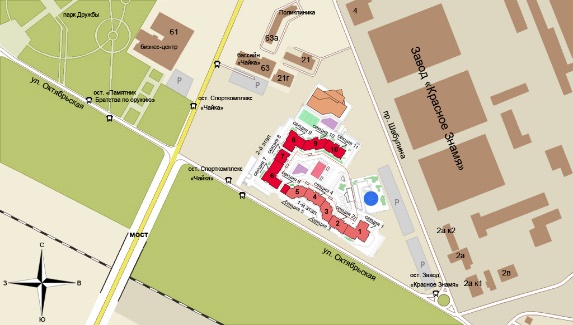 Участок строительства жилой застройки с универсальным спортивным комплексом расположен на территории Московского округа города Рязани в микрорайоне Приокский, вблизи улицы Октябрьская и проезда Шабулина. Территория застройки является обособленной, не граничит с жилыми массивами, непосредственно примыкает к зеленой зоне (парковой зоне) и имеет сильно развитую инфраструктуру. Вблизи застройки находится поликлиника завода «Красное знамя», плавательный бассейн «Чайка», развлекательный комплекс «Рок-сити», парк у памятника «Братства по оружию», стоматологическая поликлиника № 2, детская стоматология, школы № 45,48, детские сады № 76,79,93,146, станкостроительный колледж.

1-ый этап строительства жилой застройки с универсальным спортивным комплексом предусматривает строительство:
- многоквартирного жилого дома с нежилыми помещениями (блок-секция №1, блок-секция №2);
- подземной двухуровневой автостоянки;
- водозаборного узла.

Многоквартирный жилой дом с нежилыми помещениями (блок-секция №1, блок-секция №2) - переменной этажности в монолитном железобетонном каркасе с применением передовых технологий утепления наружных стен из негорючих материалов.

Блок-секция №1 многоквартирного жилого дома имеет Г-образную форму в плане, 16-ти этажная, с цокольным этажом. Этажи с 1-го по 16-й – жилые. На 16-ом этаже проектом предусмотрено размещение квартир повышенной комфортности с панорамным остеклением, общей проектной площадью от 140 кв.м (четырех и пятикомнатная). Высота потолков 1-го и 16 – го этажей - 2,95 м. Высота потолков со 2-го по 15-ый этажи – 2,74 м.

Блок-секция №2 многоквартирного жилого дома имеет прямоугольную форму в плане, 14-ти этажная, с цокольным этажом. На первом этаже проектом предусмотрено размещение нежилых помещений. На 14-ом этаже предполагается размещение двух четырехкомнатных квартир повышенной комфортности с панорамным остеклением, общей проектной площадью от 140 кв.м. Высота потолков первого этажа– 2,95м. Высота потолков 14-го этажа– 2,95м. Высота потолков квартир со 2-го по13-ый этаж – 2,74м.

Все квартиры имеют необходимый набор жилых и вспомогательных помещений.

На этажных площадках блок-секции №2 и в цокольном этаже проектом предусмотрено расположение внеквартирных хозяйственных кладовых.

Входы в нежилые помещения на первом этаже организованы изолировано от жилых подъездов.
14-ти и 16-ти этажные блок-секции имеют отдельный лестнично-лифтовой блок с одним пожарным и одним пассажирским лифтом.
Во всех секциях связь между жилыми этажами, кроме лифтов, обеспечивается по незадымляемой лестнице, выходящей непосредственно наружу и на кровлю.
Отопление и горячее водоснабжение квартир – автономное, от индивидуальных поквартирных газовых котлов, установленных на кухнях.
Отопление и горячее водоснабжение нежилых помещений, расположенных на 1 этаже, осуществляется от индивидуального теплогенераторного пункта.
Фундаменты– монолитная железобетонная плита.
Несущие стены цокольного этажа и пилоны – монолитно-каркасные.
Наружные стены - с эффективным утеплением и декоративной штукатуркой.

Преимущества жилой застройки:
1. Автономное артезианское водоснабжение. 2. Двухуровневая подземная автостоянка. 3. Индивидуальное отопление и горячее водоснабжение. 4. Видеодомофон. 5. Телефон. 6. Кабельное телевидение. 7. Малошумные лифты. 8. Высококачественная отделка подъездов и мест общего пользования. 9. Собственная трансформаторная подстанция. 10. Свободная планировка квартир с привязкой к системам газоснабжения, водоснабжения и канализации. 11. Комплексное озеленение всей территории застройки и прилегающих к ней зеленых зон, развитие прилегающих парковых зон. 12. Развитая спортивно-развлекательная инфраструктура. 13. Наличие собственной управляющей компании. 

В дворовой территории предполагается:
- строительство двухуровневой подземной автостоянки на 320 машино-мест.
- устройство надземных площадок для временной парковки автомашин.
- гостевые парковочные места для торгово-офисных помещений.

Также проектом предусмотрено размещение универсального спортивного комплекса.7. Количество в составе многоквартирного дома самостоятельных частей, передаваемых участникам долевого строительства после получения разрешения на ввод в эксплуатациюБлок-секция №1, блок-секция №2 многоквартирного жилого дома с нежилыми помещениями включают в себя:

Квартир: - 143, общей проектной площадью – 12 870,9 кв.м., из них:
однокомнатных – 30,
двухкомнатных - 54,
трехкомнатных – 54,
четырехкомнатных – 4,
пятикомнатных - 1.

Нежилые помещения общей площадью – 1 005,5 кв.м.8. Функциональное назначение нежилых помещений в строящемся многоквартирном доме, не входящих в состав общего имуществаНежилые помещения на первом этаже – без конкретной технологии (назначения) с возможностью размещения коммерческих и офисных помещений.
Нежилые помещения в цокольном этаже- предусмотрена возможность размещения внеквартирных хозяйственных кладовых.
Нежилые помещения на этажных площадках блок-секции №2-внеквартирные хозяйственные кладовые.9. Состав общего имущества в многоквартирном доме, которое будет находиться в общей долевой собственности участниковВ состав общего имущества дома входят: инженерные коммуникации, помещения общего пользования, в том числе - лестницы, межквартирные лестничные площадки, лифты, лифтовые и иные шахты, коридоры, крыша и ограждающие несущие и ненесущие конструкции.10. Предполагаемый срок получения разрешения на ввод в эксплуатацию строящегося домаII квартал 2011 г.11. Перечень органов и организаций, представители которых участвуют в приемке домаИнспекция государственного строительного надзора Рязанской области
Территориальный орган государственной противопожарной службы Рязанской области
Администрация г. Рязани12. Возможные финансовые и прочие риски при осуществлении проекта строительства и меры по добровольному страхованию Застройщиком таких рисковЗастройщик относит к рискам следующие обстоятельства:
- издание нормативно-правового акта, а также действие либо бездействие государственных или местных органов власти, влияющие на ход строительства Дома;
- мятеж, бунт, беспорядки, военные действия и иные общественные события;
- пожары, наводнения, другие стихийные и природные бедствия, погодные условия, препятствующие ведению строительных работ и непосредственно влияющие на ход строительства;
- любые аналогичные события и обстоятельства, выходящие за рамки контроля Застройщика.
Добровольное страхование на момент опубликования проектной декларации не осуществляется.13. Планируемая стоимость строительства320 000 000 рублей14. Перечень организаций, осуществляющих строительно-монтажные и другие работыООО «Стройальянс»
ООО «Рязаньлифт»
ООО «Техлаб»
ЗАО «Интерсвязь-сервис»
ООО «Интерконвент»
ИП Евтюхин А.Н.
ООО «Универсалгазстрой»
ООО «Модуль-К»
ЗАО «Группа компаний «ЕДИНСТВО»15. Способ обеспечений исполнений обязательств Застройщика по договорамЗалог в соответствии со ст. 13 Федерального закона от 30.12.2004г. №214-ФЗ «Об участии в долевом строительстве многоквартирных домов и иных объектов недвижимости и о внесении изменений в некоторые законодательные акты РФ».16. Иные договора и сделки по привлечению денежных средств для строительстваЗаключение иных договоров и сделок возможно в соответствии с действующим законодательством РФ.